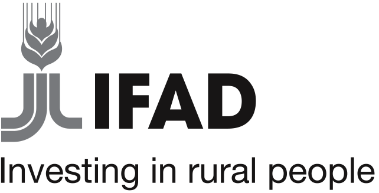 Standard Procurement DocumentsGoods Evaluation Report1st EditionDecember 2020[insert purchaser/procuring entity]Goods Evaluation Reportfor[insert procurement title]Ref No: [insert ref no]Submission DateForewordThis evaluation report is based on the 1st edition of the standard procurement document for the goods evaluation report issued by IFAD on www.ifad.org/project-procurement for use in projects financed by IFAD. IFAD does not guarantee the completeness, accuracy or translation, if applicable, or any other aspect in connection with the content of this document.Table 1IdentificationTable 2Procurement ProcessTable 3Quotation/Bid Submission and OpeningTable 4Quotation/Bid Prices (as submitted/read out)Table 5Preliminary ExaminationCompliance Evaluation: Yes (or Y) for each compliant line item or No (or N) for each non-compliant item. A final ‘No’ indicates non-acceptance for detailed evaluation. Table 6Technical EvaluationCompliance evaluation: Yes (or Y) for each compliant line item or No (or N) for each non-compliant line item. A final ‘No’ indicates a non-acceptance for price evaluation. See sample belowTable 7Price Evaluation SummaryTable 8Post-Qualification[The purchaser shall determine to its satisfaction whether the bidder that is selected as having submitted the bid that proves to be to be the lowest evaluated bid and is considered substantially responsive to this bidding document is qualified to perform the contract satisfactorily.]Table 9Award RecommendationThe evaluation committee recommends the following:Rejection of the following bids at the level of preliminary examination:---Rejection of the following bids as technically not responsive:---Accept the following bids as technically responsive:---Award the resulting contract to [insert name of winning bidder] at a total value of [insert value and currency of contract in words and numbers] [in case of more than one awardee please indicate the same for all of them]Annexes[Delete annexes that do not apply. Include other relevant annexes]Advertisement in newspaper and websitesSigned evaluation sheetsSigned declaration of independence and confidentiality for each committee memberBids/quotations submittedExchange rate publicationClarification requests sent to bidders and answers received1.1    Country1.2    Project1.3	Name of purchaser1.4	Procurement reference1.5	Procurement description1.6	Procurement plan cost estimate1.7    Method of procurement1.8	Prior/post review1.9	Domestic preference allowed1.10	Type of contract (fixed price, framework, etc.)2.1	Bidding document(a)	title, publication date(b)	date of IFAD no objection(c)	date of issue to potential bidders2.2	Number of potential bidders that retrieved the bidding document2.3	Number of bidders notified as a result of their response to the GPN (if possible)2.4	Amendments to documents, if any(a)	Date(s) of IFAD No objection(s)(b)	Date of issuance to potential bidders (list all no objections and issue dates)2.5	Date of pre-bid conference, if any2.6	Date minutes of conference sent to potential bidders 2.7	Clarification requestsNumber receivedNumber responded toDate(s) of response(s) by the purchaser/procuring entity3.1	Quotation/bid submission deadline(a)	original date and time(b)	extensions, if any3.2	Bid opening date and time3.3	Date when record of bid opening was sent to bidders3.4	Number of bids submitted3.5	Bid validity period (days or weeks)(a)	originally specified(b)	extensions, if any#Name of bidderSubmitted/Read out priceRemarksBidderVerificationEligibilityBid securityFinancial capacityEnvironmental/ Social requirementsSubstantial responsivenessAcceptance for detailed evaluationComplianceComplianceComplianceComplianceComplianceCompliance#Description of specificationDescription of specificationDetailed specificationsDetailed specificationsSupplier 1Supplier 1Supplier 1Supplier 2Supplier 2Supplier 3Supplier 4Supplier 5SystemSystemCPU: Intel core i5CPU: Intel core i5YesYesYesYesYesYesYesYesSystemSystemRAM: between 8GB and 16GBRAM: between 8GB and 16GBYesYesYesYesYesYesYesYesSystemSystemSSD with 256GBSSD with 256GBYesYesYesYesYesYesYesYesNos. of additional hard drive slots/bay: 4 bayNos. of additional hard drive slots/bay: 4 bayYesYesYesYesYesYesYesYesTotal capacity of hard drives: 16TBTotal capacity of hard drives: 16TBYesYesYesYesYesYesYesYesNos. of hard drives: 4 units of 4TB each (7200 rpm – must include)Nos. of hard drives: 4 units of 4TB each (7200 rpm – must include)YesYesYesYesYesYesYesNoInterface: LANInterface: LANConnector type: RJ45Connector type: RJ45YesYesYesYesYesYesYesYesInterface: LANInterface: LANNos. of ports: 2Nos. of ports: 2YesYesYesYesYesYesYesYesInterface: LANInterface: LANData transfer: 10/100/1000 mbpsData transfer: 10/100/1000 mbpsYesYesYesYesYesYesYesYes Interface: USB Interface: USBStandard Compliance: USB 2.0 & 3.0Standard Compliance: USB 2.0 & 3.0YesYesYesYesYesNoYesNo Interface: USB Interface: USBConnector Type: USB Type AConnector Type: USB Type AYesYesYesYesYesYesYesYes Interface: USB Interface: USBNumber of ports: 2 x USB 2.0 and 2 x USB 3.0Number of ports: 2 x USB 2.0 and 2 x USB 3.0YesYesYesYesYesNoYesNoSupported OSSupported OSWindows 10Windows 10YesYesYesYesYesYesYesYesProtocol supportProtocol supportNetworking: TCP/IPNetworking: TCP/IPYesYesYesYesYesYesYesYesProtocol supportProtocol supportFile Sharing: CIFS/SMB, AFP, HTTP/HTTPS, FRP/SFTP, NFSFile Sharing: CIFS/SMB, AFP, HTTP/HTTPS, FRP/SFTP, NFSYesYesYesYesYesYesYesYesProtocol supportProtocol supportTransfer data from cloud server via FTP. Active Directory Support, Energy save, Apple Time Machine, iTunes Server, Web Access, DLNA Media ServerTransfer data from cloud server via FTP. Active Directory Support, Energy save, Apple Time Machine, iTunes Server, Web Access, DLNA Media ServerYesYesYesYesYesYesYesYesProtocol supportProtocol supportShould support flexible RAID configuration, RAID 0/1/5Should support flexible RAID configuration, RAID 0/1/5YesYesYesYesYesYesYesYesSoftware requirementSoftware requirementShould run/be compatible with the proposed hardwareShould run/be compatible with the proposed hardwareYesYesYesYesYesYesYesYesSoftware requirementSoftware requirementShould support data transfer from/to cloud environmentShould support data transfer from/to cloud environmentYesYesYesYesYesYesYesYesSoftware requirementSoftware requirementCan transfer via FTPCan transfer via FTPYesYesYesYesYesYesYesYesWarranty as requiredWarranty as requiredYesYesYesYesYesYesYesYesAcceptance for price evaluationAcceptance for price evaluationAcceptance for price evaluationAcceptance for price evaluationAcceptance for price evaluationYesYesYesYesNoYesNo#BidderCorrected price (in submission currency)Price (VAT Exclusive)Conversion into single currency Rank#RequirementsCompliance(Yes/No)RemarksFinancial capabilityExperience referencesNon-performing contracts/ litigationGoods usage requirementsFinancial capacityOther criteria